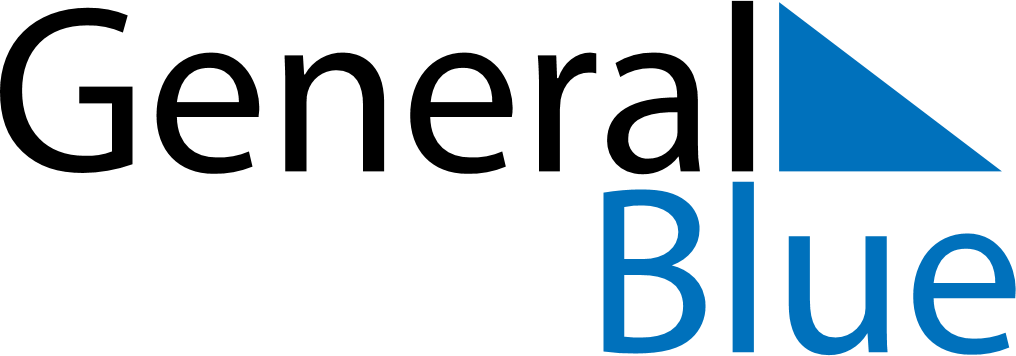 November 2020November 2020November 2020November 2020BoliviaBoliviaBoliviaMondayTuesdayWednesdayThursdayFridaySaturdaySaturdaySunday123456778All Souls’ Day9101112131414151617181920212122232425262728282930